 ЗАДАНИЯ для дистанционной работыс 11 декабря по 15 декабря 2023 года3а класс№ПредметТема урокаТренировочные заданияКонтрольные задания (на проверку учителю)ФИО учителя,телефон, эл.почта/вайбер11 декабря11 декабря11 декабря11 декабря11 декабря11 декабряРусский язык Различные способы решения орфографической задачи в зависимости от места орфограммы в слове: правописание приставок группа приставок с "о" и группа приставок с "а"https://youtu.be/H5zAQseTPmwСтраница 129, упражнения 250, 251С.129, упр.250, 251Петренко Татьяна Николаевна,89027673804, mironova_t@mail.ruМатематикаАлгоритмы (правила) нахождения периметра и площадиС.72 № 3, 4, 6С.72 № 3, 4, 6Петренко Татьяна Николаевна,89027673804, mironova_t@mail.ruФизкультура ОФППресс 2x15рОтжимание 2x5-7 рПриседания 2x10рПрыжки на скакалке 2x20рВыполнять упражнение  кувырок вперед и назадШуткина С.А89041226558shutkinserg@yandex.ruили ВКонтакте.Английский языкМоя любимая сказка (рассказ о любимой сказке)Учебник с. 73 №2 записать новые слова в тетрадь и запомнить их., просмотреть видеоурок по ссылке: https://youtu.be/Ok6hUxm7S7s?si=6PlEa0KgSjExdFIo РТ  Unit 4 Step1Малутина Ольга Андреевна89086429058Вайбер 12 декабря12 декабря12 декабря12 декабря12 декабря12 декабряРусский языкОтработка способов решения орфографической задачи в зависимости от места орфограммы в слове: закрепляем правописание приставокСтраница 130, упражнения 253, 255С.130, упр. 253, 255Петренко Татьяна Николаевна,89027673804, mironova_t@mail.ruМатематикаУмножение и деление с числом 8С.73 №2С.73 №2Петренко Татьяна Николаевна,89027673804, mironova_t@mail.ruЧтение Различение художественного и научно-познавательного текстов «Лебеди» и «Зайцы» Л.Н. ТолстогоЛебеди - https://mishka-knizhka.ru/audio-rasskazy-dlya-detej/audio-rasskazy-tolstogo-l-n/lebedi-audio-rasskaz-tolstogo-l-n/ Зайцы - https://youtu.be/-XRAbaNSI00Прослушать аудио-рассказы. В тетрадь записать:1. Определения: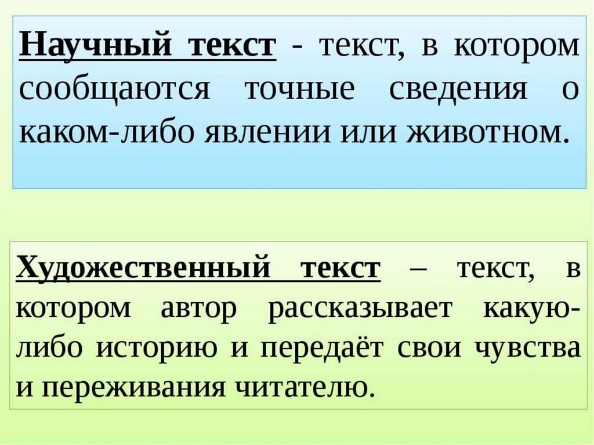 Определить к каким типам текста относятся рассказы Л.Н. Толстого «Лебеди» и «Зайцы». Записи в тетрадиПетренко Татьяна Николаевна,89027673804, mironova_t@mail.ruАнглийский языкМоя любимая сказка (описание главного героя: внешность)Учебник с. 77 №2 записать в тетрадь и запомнить! с. 78 №3 выполнить устно.РТ  Unit 4 Step 2Малутина Ольга Андреевна89086429058Вайбер Музыка Мастерство исполнителяhttps://infourok.ru/prezentaciya-po-muzyke-na-temu-masterstvo-ispolnitelya-4-klass-6061537.htmlПросмотреть презентацию, записать в тетрадь определение слов: 1.Классика2.Бельканто3.Классическая музыкаЗаписи в тетрадиПетренко Татьяна Николаевна,89027673804, mironova_t@mail.ru13 декабря13 декабря13 декабря13 декабря13 декабря13 декабряРусский языкЗакрепляем правописание суффиксов и приставокСтраница 132 ПРАВИЛО изучить, выполнить письменно упражнения 259, 262 С.132 упр.259, 262Петренко Татьяна Николаевна,89027673804, mironova_t@mail.ruМатематикаТаблица умножения: анализ, формулирование закономерностейС.73 №1С.73 №1Петренко Татьяна Николаевна,89027673804, mironova_t@mail.ruЧтениеАнализ сюжета были «Прыжок» Л.Н. Толстого: главные герои, отдельные эпизоды, составление планаС.127 – 129 читать. В тетради записать название рассказа, главных героев рассказа, составить план пересказа.Записи в тетрадяхПетренко Татьяна Николаевна,89027673804, mironova_t@mail.ruОкружающий мирОсобенности питания животных. Цепи питанияС. 94-96 изучить. В тетради выполнить задание для домашней работы №1 с.97.№1 с.97.Петренко Татьяна Николаевна,89027673804, mironova_t@mail.ru14 декабря14 декабря14 декабря14 декабря14 декабря14 декабряРусский языкПродолжаем учиться писать приставки: пишем приставки. https://youtu.be/1LKoh9ElO1oпросмотреть видеоурок, выполнить устно все задания. Письменно выполнить чистописание, задания для самостоятельной работы.Задания для сам. работыПетренко Татьяна Николаевна,89027673804, mironova_t@mail.ruМатематикаУмножение и деление с числом 9С.76 №6, 8,10С.76 №6, 8,10Петренко Татьяна Николаевна,89027673804, mironova_t@mail.ruЧтениеВыделение структурных частей композиции (начало действия, завязка, кульминация, развязка) произведения Л. Н. Толстого «Прыжок» и других по выборуhttps://app.onlineschool-1.ru/3-klass/literaturnoe-chtenie/ln-tolstoj-%C2%ABakula%C2%BB-%C2%ABpryzho1/video с.127-129 (работать с текстом, следуя инструкциям из видеоурока) В тетраде записать основную мысль произведения.Запись в тетради Петренко Татьяна Николаевна,89027673804, mironova_t@mail.ru4.ИЗОВолшебные фонари: создаем малые архитектурные формы для города (фонари)https://infourok.ru/prezentaciya-po-izobrazitelnomu-iskusstvu-na-temu-volshebnie-fonari-klass-3554419.htmlПросмотреть презентацию. Выполнить рисунок фонаря (красками)Рисунок Петренко Татьяна Николаевна,89027673804, mironova_t@mail.ruФункциональная грамотностьПро свечиРабочая тетрадь с.40-46Задания в тетрадиПетренко Татьяна Николаевна,89027673804, mironova_t@mail.ru15 декабря15 декабря15 декабря15 декабря15 декабря15 декабряРусский языкРазделительный твёрдый знакhttps://youtu.be/shfzXU9vO-AВыполнить устно все слова. Письменно: чистописание, задание «Переносите правильно», задание «Вставьте где нужно разделительный Ъ и Ь знаки», задание «Найдите и исправьте 5 ошибок».ПРАВИЛО с.134 (выучить)задание «Вставьте где нужно разделительный Ъ и Ь знаки», задание «Найдите и исправьте 5 ошибок».Петренко Татьяна Николаевна,89027673804, mironova_t@mail.ruЧтениеОсознание связи содержания произведения с реальным событием. На примере были «Прыжок» Л.Н. ТолстогоС.127-129 Письменно выполнить задание 4 на с.129Записи в тетрадиПетренко Татьяна Николаевна,89027673804, mironova_t@mail.ruФизкультура ОФППресс 2x15рОтжимание 2x7 рПриседания 2x10рПрыжки на скакалке 2x20рВыполнять упражнение  кувырок вперед и назадШуткина С.А89041226558shutkinserg@yandex.ruили ВКонтакте.Окружающий мирРазмножение и развитие рыб, птиц, зверейС.100-104 изучить.В тетради записать определение слов личинка, куколка, малёк, головастик.Выполнить задание №2 с.105Определения, №2 с.105Петренко Татьяна Николаевна,89027673804, mironova_t@mail.ruТехнология Оклеивание деталей коробки с крышкойhttps://youtu.be/L4lJg0k2lW8 https://dzen.ru/video/watch/6408b28ba8c1374d62eda9fe?t=744ПИРОЖНОЕ - https://fs.znanio.ru/methodology/images/bb/a1/bba10f5ad77b01531405383a48fedc15248e6895.jpg ПИРАМИДКА – https://sveto-copy.ru/wp-content/uploads/2022/10/kak-sdelat-korobku-iz-bumagi-svoimi-rukami-525-22167.jpg Изготовить одну упаковку для подарка на выбор.Фото изделияПетренко Татьяна Николаевна,89027673804, mironova_t@mail.ru